Via Giovanni dei Marignolli, 1 – Firenze              www.liceodavincifi.edu.itTel.  055.366951        mail:  orientamento@liceodavincifi.edu.itIn PresenzaGIOVEDI’ 15 DICEMBRE 2022 eVENERDI’ 13 GENNAIO 2023Dalle ore 16.00 alle ore 19.00-----------------------------------SABATO 21 GENNAIO(Preiscrizione obbligatoria telefonare al nr. 055/366951)1° Turno ore 10.00-11.002° Turno ore 11.15-12.00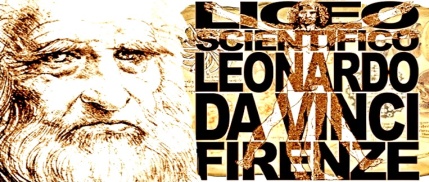 LICEO SCIENTIFICO              LEONARDO DA VINCI